Semaine7 – JeudiFaire la fiche d’exercices sur « les valeurs de la lettre C » (relire la leçon si besoin)Dictée de Mots 250 à 259.Dictée de phrases (avec le cahier jaune en aide) sur ardoise ou brouillon (chacun fait ce qu’il peut de une à quatre phrases, les enfants peuvent aussi imaginer des phrases en utilisant les mots de la leçon « valeurs de la lettre C ») :Je fais une recette avec des crevettes et une citrouille.Chaque copain a seize cubes et de la colle pour construire une ruche.J’aime la glace à la cerise et au citron.Le clown avec un chapeau chante une chanson dans le micro.Faire l’exercice de conjugaison sur le passé-composé (avec l’aide de la leçon si besoin)Poser et calculer sur le cahier rouge : 78 – 55 =   et   476 – 231 =Faire exercice fichier math 78Calcul mental (à faire dans les carrés de couleur en haut de la fiche 78 du fichier de math) : 137-7 / 143-3 / 256-6 / 475-5 / 238-8 / 569-9Lire et coller la leçon sur les masses (dans le cahier bleu).Lien vers des vidéos pour mieux comprendrehttps://lesfondamentaux.reseau-canope.fr/video/mesurer-des-masses.htmlhttps://lesfondamentaux.reseau-canope.fr/discipline/mathematiques/grandeurs-et-mesures/mesures-de-masse/de-lutilite-des-unites-de-masse.htmlhttps://lesfondamentaux.reseau-canope.fr/discipline/mathematiques/grandeurs-et-mesures/mesures-de-masse/des-ordres-de-grandeur-entre-le-kg-et-le-g.htmlLecture : La maîtresse a peur du noir.Lire chapitre 1.   Répondre aux questions.Expression écrite : L’ordre logique des actions : employer des mots connecteurs.Je vous propose une séance vidéo à 15h pour aborder la soustraction à retenue (pour vendredi)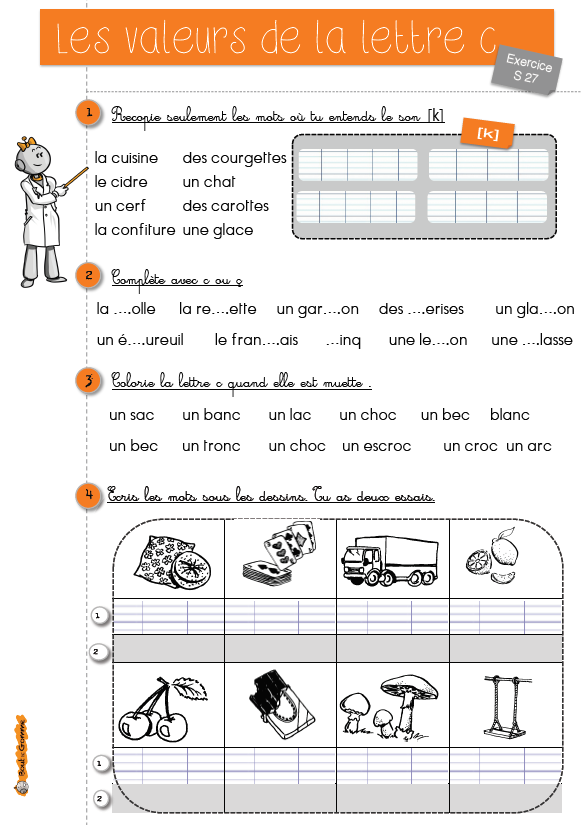 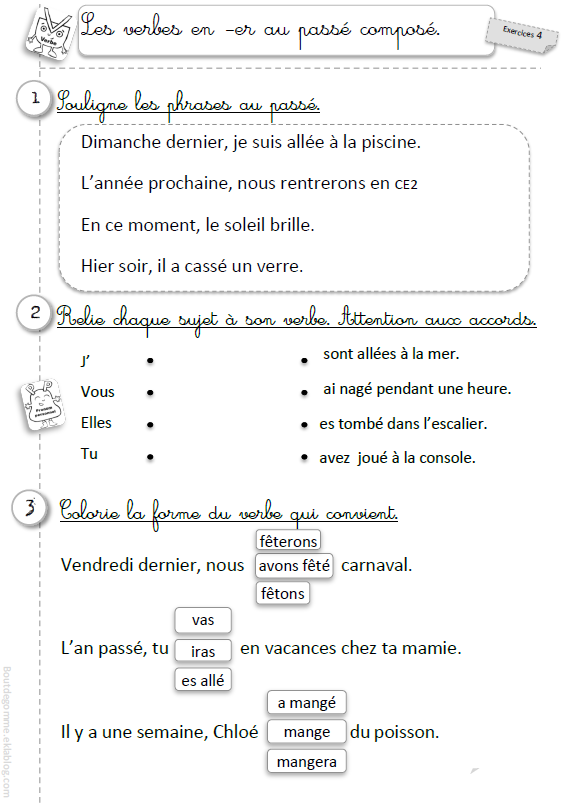 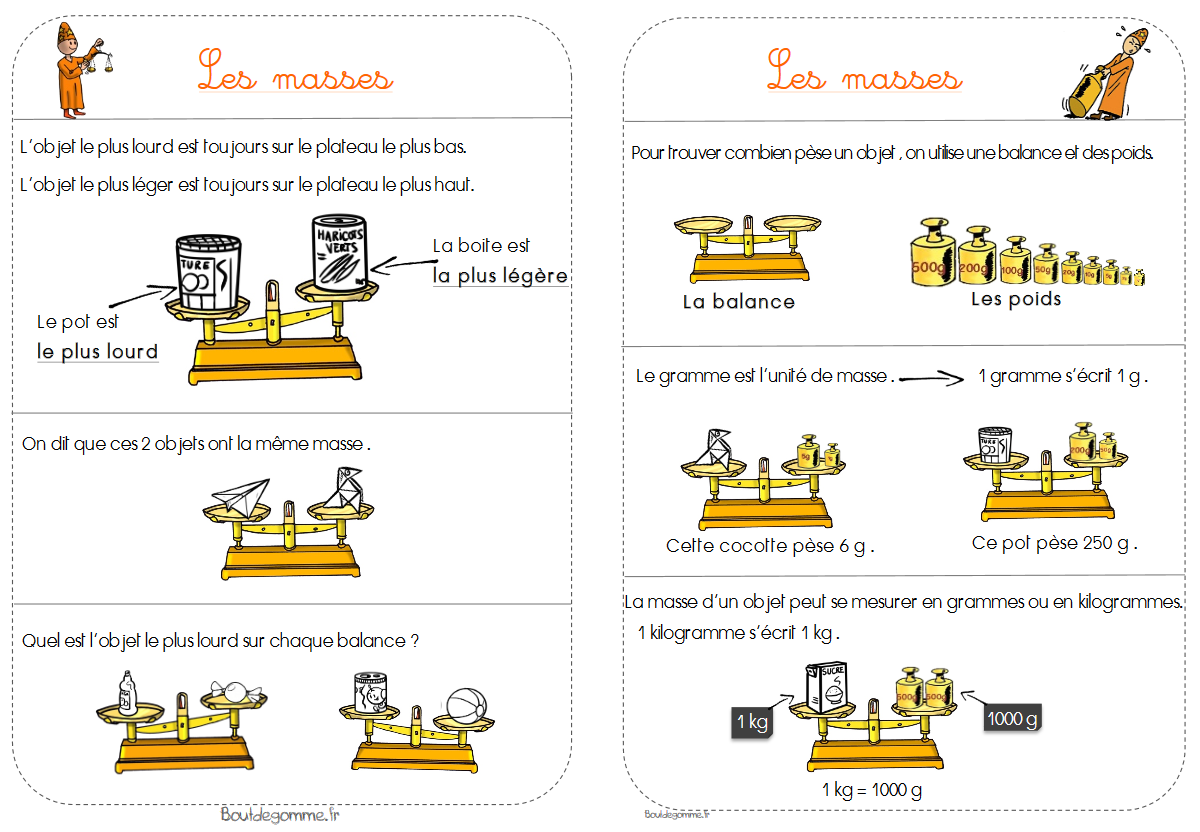 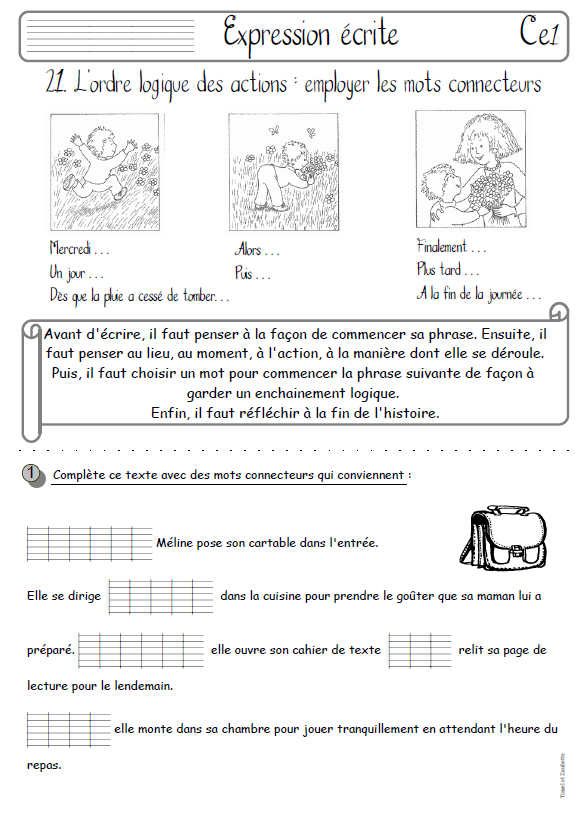 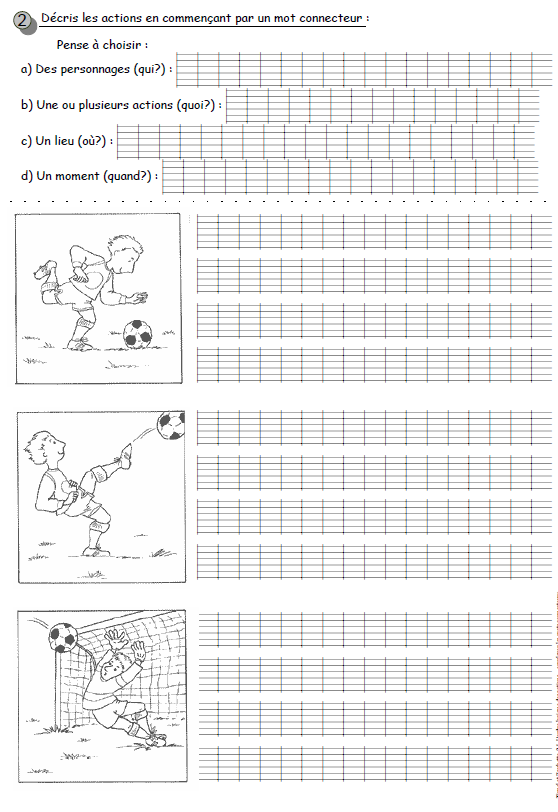 